RESULTADO DE ANÁLISIS FÍSICO Y SENSORIAL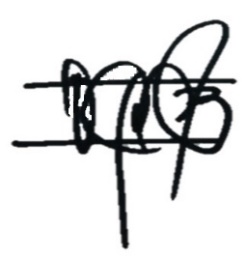 RESULTADO DE ANÁLISIS FÍSICO Y SENSORIALRESULTADO DE ANÁLISIS FÍSICO Y SENSORIALRESULTADO DE ANÁLISIS FÍSICO Y SENSORIALPROCEDENCIAPROPIETARIO:LEON VICENTE CHAVEZ RUIZLEON VICENTE CHAVEZ RUIZLEON VICENTE CHAVEZ RUIZPROCEDENCIAC.C.:4634576CÓDIGO SICA FINCA:1910008947PROCEDENCIAMUNICIPIO:BOLÍVARMUESTRA Nº:0299PROCEDENCIAVEREDA:SAN ANTONIO DEL SILENCIOFECHA CATACION:10/19/2016ANÁLISIS FÍSICOMUESTRA C.P.S (grs)HUMEDAD %HUMEDAD %ALMENDRA TOTAL (grs)ALMENDRA SANA (grs)ALMENDRA DEFECTUOSA %ALMENDRA SANA %FACTOR DE RENDIMIENTO (KILOS)ANÁLISIS FÍSICO2509,49,4203,2193,64,7277,4490,39ANÁLISIS FÍSICOANÁLISIS DE ALMENDRAANÁLISIS DE ALMENDRAANÁLISIS DE ALMENDRAANÁLISIS DE ALMENDRA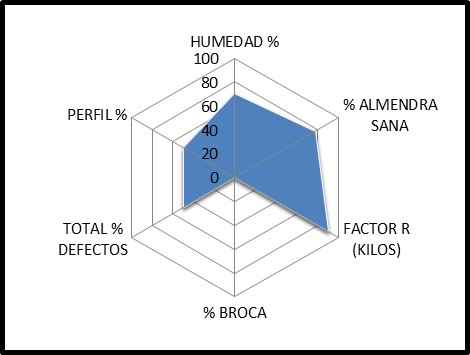 ANÁLISIS FÍSICODEFECTOS%%GrsANÁLISIS FÍSICOBROCA0,150,150,3ANÁLISIS FÍSICOGRUPO 1 (NEGRO + VINAGRE)0,890,891,8ANÁLISIS FÍSICOGRUPO 2 (OTROS)3,693,697,5ANÁLISIS FÍSICOTOTAL4,724,729,6ANÁLISIS SENSORIALPERFIL DE TAZAPERFIL DE TAZAPERFIL DE TAZAPERFIL DE TAZAANÁLISIS SENSORIALPUNTUACIÓN (SCAA)PUNTUACIÓN (SCAA)NO APLICANO APLICAANÁLISIS SENSORIALDEFECTOS EN TAZADEFECTOS EN TAZASIN DEFECTOSIN DEFECTOANÁLISIS SENSORIALDESCRIPTOR DE NO PERFILDESCRIPTOR DE NO PERFILAUSENCIA DE DULZURAAUSENCIA DE DULZURAANÁLISIS SENSORIALPERFIL NESPRESSOPERFIL NESPRESSONONOANÁLISIS SENSORIALCARACTERÍSTICASCARACTERÍSTICASINSÍPIDA PLANA FALTA FUERZAINSÍPIDA PLANA FALTA FUERZAINSÍPIDA PLANA FALTA FUERZAINSÍPIDA PLANA FALTA FUERZAINSÍPIDA PLANA FALTA FUERZAINSÍPIDA PLANA FALTA FUERZAPARA TENER EN CUENTAHUMEDAD: Si X es menor a 9 encontramos sobresecado en almendra y si X es mayor a 12 encontramos exceso de humedad en almendra//Si X se encuentra en el rango entre 9 a 9,9 arroja un 70 de humedad//Si X se encuentra en el rango entre 10 a 12 se encuentra en una humedad óptima. BROCA: Si X se encuentra en el rango de 1,5 o mayor arroja un 100% de granos defectuosos no permitidos//Si X se encuentra en el rango entre 1 a 1,4 arroja un 50% de granos defectuosos permitidos//Si X se encuentra en el rango entre 0,5 a 0,9 arroja un 30% de granos defectuosos. Permitidos//Si X se encuentra en el rango entre 0 a 0,4 presenta 0% de granos defectuosos.TOTAL DE DEFECTOS: Si X se encuentra en un rango mayor o igual a 5 arroja un 100% en granos defectuosos permitidos//Si X se encuentra en un rango entre 2 a 4,9 arroja un 50% en granos defectuosos permitidos//Si X se encuentra en un rango entre 0 a 1,9 arroja un 0% en granos defectuosos permitidos.PERFIL : Muestra con perfil 100%, muestra sin perfil 50%, muestra sin perfil y con defecto 0%.RECOMENDACIONES ESPECIFICAS MEJORAR TODOS LOS ASPECTOS GENERALES EN TODO LO RELACIONADOS CON; (RECOLECCION (MADUREZ DEL GRANO), BENEFICIO HUMEDO, SECADO)PROCEDENCIAPROPIETARIO:ANGEL MARÍA GÓMEZ LASSOANGEL MARÍA GÓMEZ LASSOANGEL MARÍA GÓMEZ LASSOPROCEDENCIAC.C.:4634653CÓDIGO SICA FINCA:1910002632PROCEDENCIAMUNICIPIO:BOLÍVARMUESTRA Nº:0301PROCEDENCIAVEREDA:SAN ANTONIO DEL SILENCIOFECHA CATACION:10/19/2016ANÁLISIS FÍSICOMUESTRA C.P.S (grs)HUMEDAD %HUMEDAD %ALMENDRA TOTAL (grs)ALMENDRA SANA (grs)ALMENDRA DEFECTUOSA %ALMENDRA SANA %FACTOR DE RENDIMIENTO (KILOS)ANÁLISIS FÍSICO25012,212,2204196,73,5878,6888,97ANÁLISIS FÍSICOANÁLISIS DE ALMENDRAANÁLISIS DE ALMENDRAANÁLISIS DE ALMENDRAANÁLISIS DE ALMENDRA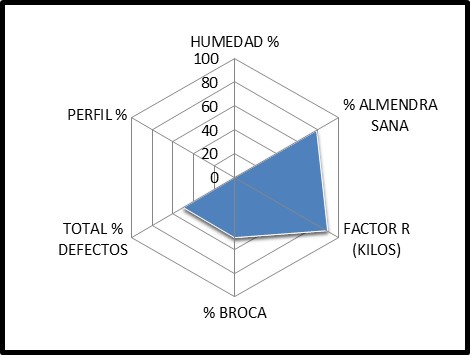 ANÁLISIS FÍSICODEFECTOS%%GrsANÁLISIS FÍSICOBROCA1,081,082,2ANÁLISIS FÍSICOGRUPO 1 (NEGRO + VINAGRE)0,290,290,6ANÁLISIS FÍSICOGRUPO 2 (OTROS)2,212,214,5ANÁLISIS FÍSICOTOTAL3,583,587,3ANÁLISIS SENSORIALPERFIL DE TAZAPERFIL DE TAZAPERFIL DE TAZAPERFIL DE TAZAANÁLISIS SENSORIALPUNTUACIÓN (SCAA)PUNTUACIÓN (SCAA)NO APLICANO APLICAANÁLISIS SENSORIALDEFECTOS EN TAZADEFECTOS EN TAZAREPOSOREPOSOANÁLISIS SENSORIALDESCRIPTOR DE NO PERFILDESCRIPTOR DE NO PERFILDEFECTO EN TAZADEFECTO EN TAZAANÁLISIS SENSORIALPERFIL NESPRESSOPERFIL NESPRESSONONOANÁLISIS SENSORIALCARACTERÍSTICASCARACTERÍSTICASREPOSOREPOSOREPOSOREPOSOREPOSOREPOSOPARA TENER EN CUENTAHUMEDAD: Si X es menor a 9 encontramos sobresecado en almendra y si X es mayor a 12 encontramos exceso de humedad en almendra//Si X se encuentra en el rango entre 9 a 9,9 arroja un 70 de humedad//Si X se encuentra en el rango entre 10 a 12 se encuentra en una humedad óptima. BROCA: Si X se encuentra en el rango de 1,5 o mayor arroja un 100% de granos defectuosos no permitidos//Si X se encuentra en el rango entre 1 a 1,4 arroja un 50% de granos defectuosos permitidos//Si X se encuentra en el rango entre 0,5 a 0,9 arroja un 30% de granos defectuosos. Permitidos//Si X se encuentra en el rango entre 0 a 0,4 presenta 0% de granos defectuosos.TOTAL DE DEFECTOS: Si X se encuentra en un rango mayor o igual a 5 arroja un 100% en granos defectuosos permitidos//Si X se encuentra en un rango entre 2 a 4,9 arroja un 50% en granos defectuosos permitidos//Si X se encuentra en un rango entre 0 a 1,9 arroja un 0% en granos defectuosos permitidos.PERFIL : Muestra con perfil 100%, muestra sin perfil 50%, muestra sin perfil y con defecto 0%.RECOMENDACIONES ESPECIFICAS MEJORAR LA NUTRCION DEL CAFETAL, NO DEJAR MAS DE 25 - 30 DIAS ALMACENADO EL CAFÉ EN LA BODEGA DE LA FINCA, MEJORAR LAS CONDICIONES DE ALMACENAMIENTO, A 30CM DE LA PARED, 30CM DEL PISO, ALEJADO DEL TECHO, CONTROLAR LA AIREACION, LA TEMPERATURA, HUMEDAD,  NO DEJE REHUMEDECER EL CAFÉ DESPUES DEL PROCESO DE SECADO, NO INTERRUMPA LOS PROCESOS DE SECADO AL SOLPROCEDENCIAPROPIETARIO:EMIRO BUITRÓNEMIRO BUITRÓNEMIRO BUITRÓNPROCEDENCIAC.C.:4634721CÓDIGO SICA FINCA:1910011688PROCEDENCIAMUNICIPIO:BOLÍVARMUESTRA Nº:0303PROCEDENCIAVEREDA:LA RAMADAFECHA CATACION:6/23/2016ANÁLISIS FÍSICOMUESTRA C.P.S (grs)HUMEDAD %HUMEDAD %ALMENDRA TOTAL (grs)ALMENDRA SANA (grs)ALMENDRA DEFECTUOSA %ALMENDRA SANA %FACTOR DE RENDIMIENTO (KILOS)ANÁLISIS FÍSICO25010,910,92021981,9879,288,38ANÁLISIS FÍSICOANÁLISIS DE ALMENDRAANÁLISIS DE ALMENDRAANÁLISIS DE ALMENDRAANÁLISIS DE ALMENDRA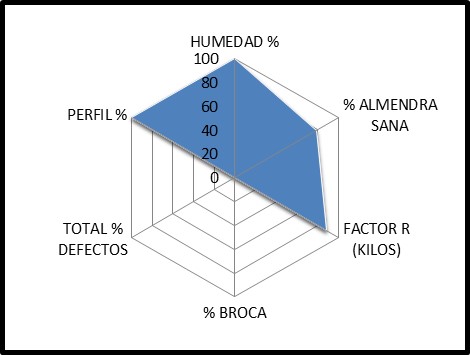 ANÁLISIS FÍSICODEFECTOS%%GrsANÁLISIS FÍSICOBROCA000ANÁLISIS FÍSICOGRUPO 1 (NEGRO + VINAGRE)000ANÁLISIS FÍSICOGRUPO 2 (OTROS)1,981,984ANÁLISIS FÍSICOTOTAL1,981,984ANÁLISIS SENSORIALPERFIL DE TAZAPERFIL DE TAZAPERFIL DE TAZAPERFIL DE TAZAANÁLISIS SENSORIALPUNTUACIÓN (SCAA)PUNTUACIÓN (SCAA)NO APLICANO APLICAANÁLISIS SENSORIALDEFECTOS EN TAZADEFECTOS EN TAZASIN DEFECTOSIN DEFECTOANÁLISIS SENSORIALDESCRIPTOR DE NO PERFILDESCRIPTOR DE NO PERFILNO APLICANO APLICAANÁLISIS SENSORIALPERFIL NESPRESSOPERFIL NESPRESSOSISIANÁLISIS SENSORIALCARACTERÍSTICASCARACTERÍSTICASACIDEZ CUERPO DULCE SABOR PANELA SABOR A PANELAACIDEZ CUERPO DULCE SABOR PANELA SABOR A PANELAACIDEZ CUERPO DULCE SABOR PANELA SABOR A PANELAACIDEZ CUERPO DULCE SABOR PANELA SABOR A PANELAACIDEZ CUERPO DULCE SABOR PANELA SABOR A PANELAACIDEZ CUERPO DULCE SABOR PANELA SABOR A PANELAPARA TENER EN CUENTAHUMEDAD: Si X es menor a 9 encontramos sobresecado en almendra y si X es mayor a 12 encontramos exceso de humedad en almendra//Si X se encuentra en el rango entre 9 a 9,9 arroja un 70 de humedad//Si X se encuentra en el rango entre 10 a 12 se encuentra en una humedad óptima. BROCA: Si X se encuentra en el rango de 1,5 o mayor arroja un 100% de granos defectuosos no permitidos//Si X se encuentra en el rango entre 1 a 1,4 arroja un 50% de granos defectuosos permitidos//Si X se encuentra en el rango entre 0,5 a 0,9 arroja un 30% de granos defectuosos. Permitidos//Si X se encuentra en el rango entre 0 a 0,4 presenta 0% de granos defectuosos.TOTAL DE DEFECTOS: Si X se encuentra en un rango mayor o igual a 5 arroja un 100% en granos defectuosos permitidos//Si X se encuentra en un rango entre 2 a 4,9 arroja un 50% en granos defectuosos permitidos//Si X se encuentra en un rango entre 0 a 1,9 arroja un 0% en granos defectuosos permitidos.PERFIL : Muestra con perfil 100%, muestra sin perfil 50%, muestra sin perfil y con defecto 0%.RECOMENDACIONES ESPECIFICAS EVIDENCIA UN BUEN PERFIL DE TAZA, MOSTRANDO UN EXCELENTE PROCESO EN LA PRODUCCION, BENEFICIO HUMEDO, SECADO; SE RECOMIENDA CONTINUAR DESARROLLANDO ESTAS LABORES PARA NO DESMEJORAR SU CALIDADPROCEDENCIAPROPIETARIO:ROSELINO CALVACHEROSELINO CALVACHEROSELINO CALVACHEPROCEDENCIAC.C.:4634747CÓDIGO SICA FINCA:1910011023PROCEDENCIAMUNICIPIO:BOLÍVARMUESTRA Nº:0304PROCEDENCIAVEREDA:LA RAMADAFECHA CATACION:10/19/2016ANÁLISIS FÍSICOMUESTRA C.P.S (grs)HUMEDAD %HUMEDAD %ALMENDRA TOTAL (grs)ALMENDRA SANA (grs)ALMENDRA DEFECTUOSA %ALMENDRA SANA %FACTOR DE RENDIMIENTO (KILOS)ANÁLISIS FÍSICO25011,411,4202,61953,757889,74ANÁLISIS FÍSICOANÁLISIS DE ALMENDRAANÁLISIS DE ALMENDRAANÁLISIS DE ALMENDRAANÁLISIS DE ALMENDRA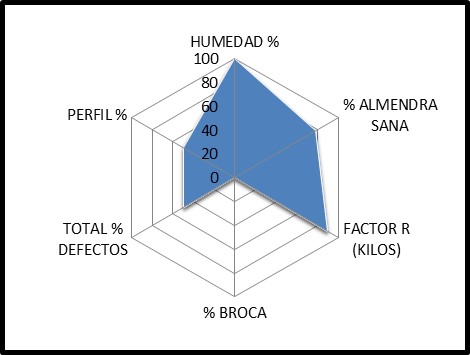 ANÁLISIS FÍSICODEFECTOS%%GrsANÁLISIS FÍSICOBROCA000ANÁLISIS FÍSICOGRUPO 1 (NEGRO + VINAGRE)1,921,923,9ANÁLISIS FÍSICOGRUPO 2 (OTROS)1,831,833,7ANÁLISIS FÍSICOTOTAL3,753,757,6ANÁLISIS SENSORIALPERFIL DE TAZAPERFIL DE TAZAPERFIL DE TAZAPERFIL DE TAZAANÁLISIS SENSORIALPUNTUACIÓN (SCAA)PUNTUACIÓN (SCAA)NO APLICANO APLICAANÁLISIS SENSORIALDEFECTOS EN TAZADEFECTOS EN TAZASIN DEFECTOSIN DEFECTOANÁLISIS SENSORIALDESCRIPTOR DE NO PERFILDESCRIPTOR DE NO PERFILAUSENCIA DE DULZURAAUSENCIA DE DULZURAANÁLISIS SENSORIALPERFIL NESPRESSOPERFIL NESPRESSONONOANÁLISIS SENSORIALCARACTERÍSTICASCARACTERÍSTICASINSÍPIDA, FALTA DULCE PLANOINSÍPIDA, FALTA DULCE PLANOINSÍPIDA, FALTA DULCE PLANOINSÍPIDA, FALTA DULCE PLANOINSÍPIDA, FALTA DULCE PLANOINSÍPIDA, FALTA DULCE PLANOPARA TENER EN CUENTAHUMEDAD: Si X es menor a 9 encontramos sobresecado en almendra y si X es mayor a 12 encontramos exceso de humedad en almendra//Si X se encuentra en el rango entre 9 a 9,9 arroja un 70 de humedad//Si X se encuentra en el rango entre 10 a 12 se encuentra en una humedad óptima. BROCA: Si X se encuentra en el rango de 1,5 o mayor arroja un 100% de granos defectuosos no permitidos//Si X se encuentra en el rango entre 1 a 1,4 arroja un 50% de granos defectuosos permitidos//Si X se encuentra en el rango entre 0,5 a 0,9 arroja un 30% de granos defectuosos. Permitidos//Si X se encuentra en el rango entre 0 a 0,4 presenta 0% de granos defectuosos.TOTAL DE DEFECTOS: Si X se encuentra en un rango mayor o igual a 5 arroja un 100% en granos defectuosos permitidos//Si X se encuentra en un rango entre 2 a 4,9 arroja un 50% en granos defectuosos permitidos//Si X se encuentra en un rango entre 0 a 1,9 arroja un 0% en granos defectuosos permitidos.PERFIL : Muestra con perfil 100%, muestra sin perfil 50%, muestra sin perfil y con defecto 0%.RECOMENDACIONES ESPECIFICAS MEJORAR TODOS LOS ASPECTOS GENERALES EN TODO LO RELACIONADOS CON; (RECOLECCION (MADUREZ DEL GRANO), BENEFICIO HUMEDO, SECADO)